План-конспект урока по баскетболу для учащихся 6-го классаБеспалова Олеся Сергеевна, учитель физической культурыТема урока; Ловля и передача мячаЗадачи:Образовательные:обучение ловле и передачи мяча на месте и в движении;обучение техники ведения мяча поочередно правой и левой рукой;развитие двигательных качеств посредством эстафет, с элементами баскетбола и игры в баскетбол.Оздоровительные:формирование правильной осанки;обучение правильному дыханию при выполнении упражнений во время бега, ОРУ.Воспитательные:воспитание умения выполнять коллективные действия.воспитание чувства ответственности за порученное задание.Инвентарь: баскетбольные мячи, секундомер, свисток, стойки.Ход урока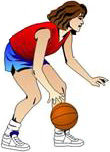 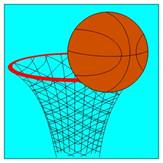 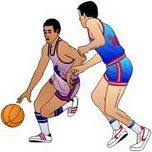 Содержание урокаДозировкаОрганизационно–методические указанияПодготовительная часть12 мин.1. Построение. Приветствие. Сообщение задач урокаЛопатки сведены, смотреть вперед, наличие с/формы, обуви, выявление больных2. Ходьба, её разновидности с изменением положения рук:– на носках руки в стороны;
– на пятках руки за голову;
– перекат с пятки на носок2 мин.Следить за положением осанки, голову держать прямо, не сутулиться. Следить за дыханием.Переход на обычную ходьбу. Команда: "Обычной ходьбой – МАРШ!"3. Бег в среднем темпе.– приставными шагами левым боком вперед;
– приставными шагами правым боком вперед; 
– обычный бег с переходом на ходьбу2 мин.Равнение в колонне, соблюдать дистанцию.Следить за правильностью выполнения приставного шага, нога ставится с носка, руки на поясе, следить за положением туловища во время бега4. Построение для проведения ОРУ.Исходное положение – ноги на ширине плеч;
1–2–3 – подняться на носки, руки вперед вверх;
4 – исходное положение4–6 разВдох.
ВыдохИсходное положение – основная стойка;
1–2 – руки дугами вперед вверх, правую ногу назад на носок;
3–4 – исходное положение6–8 разПодняться на носки – выше.Исходное положение – основная стойка, руки к плечам;
1–4 – круговые вращения руками вперед;
5–8 – то же самое назад6–8 разКруг выполняется по полной амплитудеИсходное положение – основная стойка, правая рука вверху, левая внизу;
1–2 – отведение правой; 
3–4 – то же самое левой6–8 разРуки прямыеИсходное положение – ноги на ширине плеч, руки на поясе;
1–2 – наклон туловища вправо;
3–4 – то же влево6–8 разЛопатки сведены, локти точно в стороны, спину держать ровно.Исходное положение – ноги на ширине плеч, руки на поясе;
1 – наклон к левой;
2 – наклон вперед;
3 – наклон к правой;
4 – исходное положение6–8 разНоги не сгибатьИсходное положение – основная стойка, руки на поясе. Прыжки на носках;
1–4 – на левой;
5–8 – на правой4–5 разПрыжки выполнять мягко на носкахОсновная часть30 мин.1. Обучение ловли и передачи мяча на месте8 мин.Построение в две шеренги. Учитель демонстрирует несколько способов передачи мяча на месте в сочетании краткого, но доступного пояснения– имитация ловли и передачи мяча;Правильно поставить ноги (носки стоп направлены вперед), колени согнуты.Руки согнуты, кисти направлены вперед в стороны.– передача двумя руками от груди – ловля двумя руками;При ловле руки вытянуть, ловить мяч пальцами, согнуть руки в локтях, мяч к груди.– передача мяча двумя руками с отскоком от пола – ловля двумя руками.Ловля после отскока: больше согнуть ноги, руки направлены вниз – вперед, кисти рук образуют "воронку" для получения мяча2. Обучение технике ведения мяча8 мин.Ведение – продвижение игрока с мячом, ударяя мяч об пол одной или поочередно двумя руками (дриблинг).Приспосабливать вид и скорость ведения мяча к ситуацииУчитель демонстрирует правильность выполнения ведения мяча, положение при касании мяча и управление мячом.В сочетании с кратким, и доступным пояснением– правой и левой рукой; 
– с изменением направления;
– с изменением высоты отскока;
– с изменением скорости.Существенные ошибки при выполнении ведения мяча: кисть руки накладывается на мяч ударом (шлепком); неправильная координация работы рук и ног, неумение управлять мячом без постоянного зрительного контроля3. Развитие двигательных качеств. Эстафеты:
– учащиеся строятся в две колонны. По сигналу выполняют ведение мяча правой рукой приставными шагами левым боком вперед, добегая до стойки, меняют руку и продолжают ведение левой правым боком вперед, следующий участник получает мяч и повторяет то же самое.10 мин.Обратить внимание на положение кисти при ведении мяча левой рукой– команды строятся в колонну по одному в противоположных сторонах зала. Впереди каждой колоны четыре игрока на расстоянии1–1,5 м друг от друга. По сигналу первый участник каждой колонны ведет мяч, обводя каждого играющего. Возвращается т. о. назад и передает мячВедение мяча можно выполнять правой и левой рукой, прикрывая мяч от пассивно или активно стоящего игрокаВарианты игры:– после обводки игроков выполнить три передачи от стенки;
– после обводки игроков выполнить бросок по кольцу;
– после обводки игроков выполнить три передачи от стенки и бросок по кольцуВедение мяча можно выполнять то правой, то левой рукой, со зрительным контролем либо без негоЗаключительная часть3 мин.Построение в одну шеренгу. Подведение итогов урока. Объявить и выставить оценки за урок. Домашнее задание. Организованный уход из спортивного залаОтметить лучших, активных учащихся.